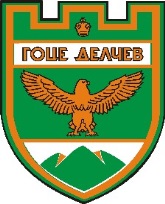 УКАЗАНИЯ за участие в открита процедура, по опростени правила, за възлагане на обществена поръчка с наименование:„Изпълнение на СМР във връзка с реализацията на Националната програма за енергийна ефективност на многофамилните жилищни сгради на територията на град Гоце Делчев, по четири обособени позиции“Раздел I.ОБЩИ УСЛОВИЯ НА ОБЩЕСТВЕНАТА ПОРЪЧКА1. Възложител 	Възложител на настоящата обществена поръчка за възлагане на строително-монтажни работи, е Община Гоце Делчев с административен адрес: гр. Гоце Делчев, ул. „Царица Йоанна №2, п.к. 2900, област Благоевград; тел. 0888 006080; факс 089848685; интернет – адрес: www.gotsedelchev.bg; профил на купувача: http://pk.gotsedelchev.bg/; E-mail: oba@gocenet.net. 	2. Пълно описание на предмета на поръчката. 2.1. Обектът на обществената поръчка е строителство, съгласно чл. 3, ал. 1, т. 3 от ЗОП.2.2. Наименование на поръчката: „Извършване на строително-монтажни работи на жилищни сгради в гр.Гоце Делчев, включени в Националната програма за енергийна ефективност на многофамилни жилищни сгради, по четири обособени позиции“.2.3. Предмет на обществената поръчка:  „Извършване на строително-монтажни работи на жилищни сгради в гр.Гоце Делчев, включени в Националната програма за енергийна ефективност на многофамилни жилищни сгради, по четири обособени позиции:Обособена позиция 1: Многофамилна жилищна сграда в гр. Гоце Делчев, бул. Гоце Делчев №29;Обособена позиция 2: Многофамилна жилищна сграда в гр. Гоце Делчев, ул. Бяло море № 11; Обособена позиция 3: Многофамилна жилищна сграда в гр. Гоце Делчев, ул. Булаир № 3;Обособена позиция 4: Многофамилна жилищна сграда в гр. Гоце Делчев, ул. Бяло море 18, бл.1, вх.Б2.3.1. Описание на поръчката:  Настоящата обществена поръчка е свързана с изпълнение на Националната програма за енергийна ефективност на многофамилни жилищни сгради. Тя е насочена към обновяване на многофамилни жилищни сгради, като с нея се цели чрез изпълнение на мерки за енергийна ефективност да се осигурят по-добри условия на живот за гражданите в многофамилни жилищни сгради, топлинен комфорт и по-високо качество на жизнената среда.Изпълнението на мерки за енергийна ефективност в многофамилни жилищни сгради ще допринесе за: по-високо ниво на енергийната ефективност на многофамилните жилищни сгради и намаляване на разходите за енергия;подобряване на експлоатационните характеристики за удължаване на жизнения цикъл на сградите; осигуряване на условия на жизнена среда в съответствие с критериите за устойчиво развитие.Допустими дейности за финансиране по сградите са: 	дейности по конструктивно възстановяване/усилване/основен ремонт, в зависимост от повредите, настъпили по време на експлоатацията, на многофамилните жилищни сгради, които са предписани като задължителни за сградата в техническото обследване, приложен за всеки един обект към Техническата спецификация;	изпълнение на мерки за енергийна ефективност, които са предписани като задължителни за сградата в обследването за енергийна ефективност, приложен за всеки един обект към Техническата спецификация;	обновяване на общите части на многофамилните жилищни сгради (ремонт на покрив, фасада, освежаване на стълбищна клетка и др.) съгласно инвестиционния проект, приложени за всеки един обект към Техническата спецификация;	Съпътстващи строителни и монтажни работи, свързани с изпълнението на мерките за енергийна ефективност и съответното възстановяване на общите части на сградата в резултат на изпълнените мерки с енергоспестяващ ефект. Съпътстващите строителни и монтажни работи са свързани единствено с възстановяването на първоначалното състояние, нарушено в резултат на обновяването на общите части и на подмяната на дограма в самостоятелния обект.С поръчката ще се постигне основната цел на програмата финансиране на икономически най-ефективният пакет от енергоспестяващи мерки за сградата, с който се постига клас на енергопотребление „С“ в съответствие с Наредба № 7 от 2004 г. за енергийна ефективност на сгради, а не по-висок.Участниците могат да подават оферти само за една обособена позиция.2.4. Количество или обем:Обособена позиция 1: Многофамилна жилищна сграда в гр. Гоце Делчев, бул. Гоце Делчев №29:Подмяна на дограма по апартаменти и в общите части на сградата- 50,19 кв.м;Топлинно изолиране на външни стени и покрив- 1035,82 кв.м;Хидроизолация на покрив- 209,62 кв.мРемонт и/или обновяване на мълниезащитна инсталация и привеждането й в съответствие с действащите норми;Ремонт на осветителната инсталация в общите части на сградата, а именно изпълнение на енергоспестяващо осветление в общите части;Обособена позиция 2: Многофамилна жилищна сграда в гр. Гоце Делчев, ул. Бяло море № 11; Подмяна на дограма по апартаменти и в общите части на сградата- 138,89 кв.м;Топлинно изолиране на външни стени и покрив- 918,64 кв.м;Хидроизолация на покрив- 305,26 кв.мРемонт и/или обновяване на мълниезащитна инсталация и привеждането й в съответствие с действащите норми;Ремонт на осветителната инсталация в общите части на сградата, а именно изпълнение на енергоспестяващо осветление в общите части;Обособена позиция 3: Многофамилна жилищна сграда в гр. Гоце Делчев, ул. Булаир № 3;Подмяна на дограма по апартаменти и в общите части на сградата- 71,72 кв.м;Топлинно изолиране на външни стени и покрив- 728,90 кв.м;Хидроизолация на покрив- 268 кв.мРемонт и/или обновяване на мълниезащитна инсталация и привеждането й в съответствие с действащите норми;Ремонт на осветителната инсталация в общите части на сградата, а именно изпълнение на енергоспестяващо осветление в общите части;Обособена позиция 4: Многофамилна жилищна сграда в гр. Гоце Делчев, ул. Бяло море 18, бл.1, вх.БПодмяна на дограма по апартаменти и в общите части на сградата- 317,15 кв.м;Топлинно изолиране на външни стени и покрив- 2128,24 кв.м;Хидроизолация на покрив- 730,78 кв.мРемонт и/или обновяване на мълниезащитна инсталация и привеждането й в съответствие с действащите норми;Ремонт на осветителната инсталация в общите части на сградата, а именно изпълнение на енергоспестяващо осветление в общите части;3. Прогнозна стойност на поръчката. Начин на плащане.Прогнозната стойност на настоящата обществена поръчка е формирана съгласно изискванията на методическите указания по програмата и максималните референтни цени на кв.м РЗП, утвърдени от Министъра на регионалното развитие и благоустройството. Общата квадратура на всички обекти от четирите обособени позиции е 5 690,30 кв.м РЗП. При утвърдена максимална референтна цена за строителство от 140 лева без ДДС се формира прогнозен финансов ресурс на поръчката в размер на 796 642 лева без ДДС, разпределен по обособени позиции както следва.Обособена позиция 1: Многофамилна жилищна сграда в гр. Гоце Делчев, бул. Гоце Делчев №29 със 1116 кв.м РЗП - 156 240 лева без ДДС;Обособена позиция 2: Многофамилна жилищна сграда в гр. Гоце Делчев, ул. Бяло море № 11 със 863,1 кв.м РЗП- 120 834 лева без ДДС;Обособена позиция 3: Многофамилна жилищна сграда в гр. Гоце Делчев, ул. Булаир № 3 със 900,16 кв.м. РЗП-126 022,40 лева без ДДС;Обособена позиция 4: Многофамилна жилищна сграда в гр. Гоце Делчев, ул. Бяло море 18, бл.1, вх.Б със 2811,04 кв.м. РЗП- 393 545,60 лева без ДДС.Възложителят финансира дейностите със средства, представляващи безвъзмездна финансова помощ по Национална програма за енергийна ефективност на многофамилни жилищни сгради. Към момента на обявяване на настоящата обществена поръчка община Гоце Делчев е сключила договори със Сдруженията на собствениците („Сдруженията“ или „СС“) за всеки един от обектите по посочените по-горе обособени позиции в резултат на одобрени Заявления за интерес на финансова помощ, във връзка с участие на съответните сгради в Националната програма за енергийна ефективност. Текущо община Гоце Делчев е в процедура по сключване на договори с „Българската банка за развитие“ АД („ББР“) за целево финансиране с кмета на общината и с областния управител за всеки един от обектите от посочените по-горе обособени позиции.Обстоятелствата, свързани със започване, изпълнение и въвеждане в експлоатация (приемане) на СМР за обновяване за енергийна ефективност, ще се удостоверяват със съставяне и подписване от участниците на съответните актове и протоколи съобразно Наредба № 3 от 2003 г. за съставяне на актове и протоколи по време на строителството. Всички образци на документи, които засягат инвестиционния процес, ще се подписват освен от страните по договора и компетентните държавни и/или общински органи, също така и от упълномощения представител на Сдруженията. Възложителят ще се представлява от общината като реален такъв и Сдруженията като собственици на обекта. Договарянето, разплащането и финансирането на дейностите се извършват чрез Възложителя от името и за сметка на сдруженията на собствениците на многофамилните жилищни сгради, обект на поръчката.Поради естеството на проекта и спецификата на дейностите възложителят (общината) е различно лице от собствениците на обекта на интервенция, като извършва възлагане по силата на сключения договор.		Плащанията по всеки сключен договор, по всяка обособена позиция ще се извършват както следва:	1.Авансово плащане в размер на 35%  /тридесет и пет процента/  от сумата за изпълнение на строителството, без стойността на допълнително възникнали непредвидени разходи. Изплащането се извършва  след  представяне на фактура, издадена от Изпълнителя към СС и представена на Възложителя и гаранция за цялата стойност на авансовото плащане. Гаранцията се освобождава пропорционално след приспадане на съответната част на аванса от междинното плащане. Авансовото плащане се приспада пропорционално от всяко следващо плащане за изпълнение на СМР. 	2. Междинно плащане за изпълнение на СМР по настоящия договор се извършват  по представената подробна КСС, след доказване на реално извършени видове работи в обем не по-малък от 50% от предвидените в проекта. Изплащането се извършва след подписване и представяне на протокол/акт – обр. №19 за действително извършени и подлежащи на разплащане видове строителни и монтажни работи в обем не по-малък от 50% от предвидените в проекта, подписани от страните по договора, компетентните държавни и/или общински органи и упълномощения представител на СС и представяне на фактура, издадена от Изпълнителя към СС и представена на Възложителя;	3. Окончателното плащане за изпълнение на СМР, което не може да бъде по–малко от 10 % (десет на сто) от общата стойността на СМР, предмет на договора, ще се извърши  по представената подробна КСС и заменителни таблици (ако са приложими),  след подписване на акт обр.15, протокол/акт – обр. № 19 за извършени строителни и монтажни работи и заменителни таблици (ако са приложими) за действително извършени и подлежащи на заплащане на окончателни видове СМР по одобрени цени, подписани от страните по договора, компетентните държавни и/или общински органи и упълномощения представител на СС и оригинална фактура, издадена от Изпълнителя към СС и представена на Възложителя за окончателната стойност на дължимата сума и съгласно клаузите на договора. В случай че в хода на изпълнение на договора възникнат основания за начисляване на неустойки от страна на Възложителя в тежест на Изпълнителя, същите могат да бъдат приспадани от които и да е плащания по договора.		4. Срок за изпълнение на поръчката	Срокът за изпълнение на строителството следва да бъде за всяка обособена позиция, както следва:Обособена позиция 1: Многофамилна жилищна сграда в гр. Гоце Делчев, бул. Гоце Делчев №29 не по-дълъг от 60 календарни дни;Обособена позиция 2: Многофамилна жилищна сграда в гр. Гоце Делчев, ул. Бяло море № 11 не по-дълъг от 45 календарни дни;Обособена позиция 3: Многофамилна жилищна сграда в гр. Гоце Делчев, ул. Булаир № 3 не по-дълъг от 45 календарни дни;Обособена позиция 4: Многофамилна жилищна сграда в гр. Гоце Делчев, ул. Бяло море 18 не по-дълъг от 60 календарни дни.	В техническото предложение, участниците следва да предложат срок, който е цяло число.Срокът за изпълнение на СМР започва да тече от  датата на подписване от Възложителя, Изпълнителя, всички компетентни държавни и/или общински органи в зависимост от категорията строеж и упълномощен представител на СС на Протокола за откриване на строителната площадка и определяне на строителната линия и ниво на строежа – обр.2 и приключва с подписване на акт обр.15 по Наредба №3/31.07.2013г. за съставяне на актове и протоколи по време на строителството. Срокът по за изпълнение на СМР спира да тече за времето за което по законоустновия ред е съставен акт за установяване състоянието на строежа при спиране на строителството (Приложение №10) по Наредба №3/31.07.2013г. за съставяне на актове и протоколи по време на строителството. След съставяне на акт за установяване състоянието на строежа при продължаване на строителството (Приложение №11) , продължава да тече срокът по договора.В Техническото си предложение участниците трябва да посочат предлаганите от тях гаранционни срокове за изпълнение строителните и монтажните работи, включени в предмета на поръчката, които следва да са съобразени с минималните гаранционни срокове по видове СМР съгласно Наредба № 2 от 31.07.2003 г. за въвеждане в експлоатация на строежите в Република България и минимални гаранционни срокове за изпълнени строителни и монтажни работи, съоръжения и строителни обекти. 5. Мотиви за избора на открита процедура	Съобразно Заповед №РД-02-14-1209/26.10.2015г. на министъра на регионалното развитие и благоустройството, с която са утвърдени Правила за осъществяване на мониторинг на референтните стойности за допустимите дейности при изпълнение на Национална програма за енергийна ефективност на многофамилни жилищни сгради, както и таблица с референтните стойности за допустимите дейности при изпълнение на Национална програма за енергийна ефективност на многофамилни жилищни сгради, максималният финансов ресурс за изпълнение на строителството, предмет на настоящата поръчка е 796 642 лв. (седемстотин деветдесет и шест хиляди шестстотин четиридесет и два лева) без вкл. ДДС.Предвид обстоятелството, че естеството на строителството позволява достатъчно точно да се определят техническите спецификации и не са налице условията за провеждане на състезателен диалог или някоя от процедурите на договаряне – с обявление или без обявление, безспорно е налице възможност и условия обществената поръчка да бъде възложена по предвидения в Закона за обществените поръчки ред за открита процедура. Провеждането на предвидената в ЗОП открита процедура гарантира в най-голяма степен публичността на възлагане изпълнението на поръчката, респ. прозрачността при разходването на финансовите средства. С цел да се осигури максимална публичност, респективно да се постигнат и най - добрите за Възложителя условия, настоящата обществена поръчка се възлага именно по посочения вид процедура, целта на която, от друга страна е да защити обществения интерес, посредством осъществяване на контрол върху разходването на средства и едновременно с това да насърчи конкуренцията, като създаде равни условия и прозрачност при участието в процедурата. За да осигури прозрачност и създаде ясни и точни правила, законодателят е придал на процедурата за възлагане на обществена поръчка един изключително формален характер, като всяко нарушение на процедурните правила препятства сключването на законосъобразен договор за изпълнение на обществената поръчка, което в крайна сметка затруднява оперативната работа на Възложителя. Избягването на горепосочените усложнения и предотвратяването на възможността най-изгодното предложение да бъде отстранено от участие в процедурата по изключително формални причини налага участниците да спазват стриктно настоящите указания и правилата на ЗОП.ВАЖНО: Договор с избрания изпълнител по отделните обособени позиции ще се сключи при наличие на финансов ресурс, осигурен чрез подписване на договор за целево финансиране съгласно изискванията на Националната програма за енергийна ефективност на многофамилни жилищни сгради (НПЕЕМЖС) с ББР.6. Документация за участие. Разяснения по документацията. Решение за промяна6.1. Документация за участие не се заплаща. Същата може да бъде получена на технически носител (CD) от стая 201 всеки работен ден до ………… година. Лицата имат право да разгледат документацията на място, преди да я получат. 6.1.1 На основание чл. 64, ал. 3 от ЗОП, от датата на публикуването на обявлението за обществената поръчка, на всички заинтересовани лица се предоставя пълен достъп по електронен път до настоящата документация за участие в процедурата на официалната страница на Община Гоце Делчев, Профил на купувача: http://pk.gotsedelchev.bg.6.1.2 При писмено искане от заинтересовано лице, в което е посочен пълен адрес на получателя, Възложителят ще изпрати документацията на технически носител (CD) по куриер за сметка на лицето, отправило искането. Писмените искания могат да бъдат изпратени по факс или електронна поща: oba@gocenet.net.6.1.3. Всяко заинтересовано лице може да изтегли свободно документацията от официалната страница на общината в интернет. 6.1.4. Официален език на откритата процедура и документацията е българският език. Всички действия следва да бъдат извършени и документите съставени на български език.6.1.5. Всички действия на възложителя към участниците и на участниците към Възложителя са в писмен вид. 6.1.6. Обменът на информация може да се извърши по пощата, по факс, по електронен път при условията и по реда на Закона за електронния документ и електронния подпис, по електронен път без ползване на електронен подпис или чрез комбинация от тези средства по избор на възложителя.6.1.7. Решенията на Възложителя, за които той е длъжен да уведоми участниците и документите, които се прилагат към тях, се връчват лично срещу подпис или се изпращат с препоръчано писмо с обратна разписка, по факс или по електронен път при условията и по реда на Закона за електронния документ и електронния подпис. Условия и ред за получаване на разяснения по документацията за участие6.2.1. До 7 дни преди изтичането на срока за получаване на офертите лицата могат да поискат писмени разяснения по документацията за участие. 6.2.2. Разясненията се публикуват в профила на купувача в 4-дневен срок от получаване на искането. Ако лицата са посочили електронен адрес, разясненията се изпращат и на него в деня на публикуването им в профила на купувача. В разясненията не се посочва информация за лицата, които са ги поискали.6.2.3. В случай че от публикуването на разясненията от Възложителя до крайния срок за получаване на оферти остават по-малко от 3 дни, Възложителят ще удължи срока за получаване на оферти с толкова дни, колкото е забавата. В този случай решението за промяна се публикува в профила на купувача в деня на изпращането му за публикуване в Регистъра на обществените поръчки. От деня на публикуването в профила на купувача до крайния срок за подаване на оферти не може да има по-малко от три дни.Решение за промяна - основания, субекти, срокове 6.3. Настоящата документация за провеждане на откритата процедура е одобрена с решение №………………г., издадено от кмета на община Гоце Делчев.6.3.1. Възложителят може, по собствена инициатива или по сигнал за нередност, еднократно да направи промени в обявлението и/или документацията на обществена поръчка, свързани с осигуряване законосъобразност на процедурата, отстраняване на пропуски или явна фактическа грешка.6.3.2. Всяко лице може да направи предложение за промени в обявлението и/или документацията в 10-дневен срок от публикуването на обявлението за откриване на процедурата.6.3.3. Промените по т. 6.3.1. се извършват чрез решение за промяна до 14 дни от публикуването на обявлението в Регистъра на обществените поръчки. Решението и променените документи се публикуват в профила на купувача в първия работен ден, следващ деня на изпращането им в агенцията.6.3.4. С решението за промяна възложителят няма право да променя дейностите и/или доставките по обявения предмет на поръчката.6.3.5. С решението по т.6.3.3. Възложителят определя и нов срок за получаване на оферти, който не може да бъде по-кратък от първоначално определения.6.3.5.1. Възложителят може да не определя нов срок за получаване на офертите, когато промените не засягат критериите за подбор, изискванията към офертата или изпълнението на поръчката.6.3.5.2. След изтичането на срока по т. 6.3.3. Възложителят може да публикува решение за промяна само когато удължава обявените срокове в процедурата.6.3.6. Възложителят е длъжен да удължи обявените срокове в процедурата:6.3.6.1. когато се установи, че първоначално определеният срок е недостатъчен за изготвяне на офертите, включително поради необходимост от разглеждане на място на допълнителни документи към документацията или оглед на мястото на изпълнение;6.3.6.2.2. в случай че от публикуването на разяснението по документацията за участие от Възложителя до крайния срок за получаване на оферти остават по-малко от 3 дни.6.3.7. Възложителят може да удължи обявените срокове в процедурата, когато:6.3.7.1. в първоначално определения срок няма постъпили оферти или е получена само една оферта;6.3.7.2. това се налага в резултат от производство по обжалване.6.3.8. С публикуването на решението за промяна в регистъра на обществените поръчки се смята, че всички заинтересовани лица са уведомени.6.3.8.1. В случаите по чл. 27а, ал. 1 от ЗОП – т.6.3.1. възложителят предоставя безвъзмездно променената документация на лицата, получили такава преди издаване на решението за промяна.Раздел II.ИЗИСКВАНИЯ КЪМ УЧАСТНИЦИТЕ В ПРОЦЕДУРАТА ЗА ВЪЗЛАГАНЕ НА ОБЩЕСТВЕНА ПОРЪЧКА ГАРАНЦИИ.7. Участници7.1. До участие в откритата процедура се допускат български и чуждестранни физически или юридически лица, както и техни обединения. Участник не може да бъде отстранен от процедура за възлагане на обществена поръчка на основание на неговия статут или правната му форма, когато той или участниците в обединението имат право да предоставят съответната услуга, доставка или строителство в държавата членка, в която са установени.7.2. Всеки участник в процедурата за възлагане на обществена поръчка има право да представи само една оферта. 7.2.1. До изтичането на срока за подаване на офертите всеки участник в процедурата може да промени, допълни или да оттегли офертата си.7.2.2. При изготвяне на офертата всеки участник трябва да се придържа точно към обявените от възложителя условия.7.2.3. Лице, което участва в обединение или е дало съгласие и фигурира като подизпълнител в офертата на друг участник, не може да представя самостоятелна оферта7.2.4. В процедура за възлагане на обществена поръчка едно физическо или юридическо лице може да участва само в едно обединение.	7.2.5. Свързани лица или свързани предприятия не може да бъдат самостоятелни участници в една и съща процедура. В случай че комисията за провеждане на процедурата установи, че декларацията по чл. 56, ал. 1, т. 6 от ЗОП е с невярно съдържание, отстранява от процедурата всички участници, които са свързани лица или свързани предприятия.	7.3. Участниците могат да получат необходимата информация за задълженията, които са в сила в Република България и са свързани с:- данъци и осигуровки от Национална агенция по приходите - уебсайт: www.nap.bg;- опазване на околната среда от Министерство на околната среда и водите – уебсайт: www.moev.government.bg и Регионална инспекция по околна среда и води;- закрила на заетостта и условията на труд от Изпълнителна агенция „Главна инспекция по труда” - уебсайт: www.gli.government.bg и Агенция по заетостта към министъра на труда и социалната политика – уебсайт: www.az.government.bg, 8. Изисквания към участниците 8.1. В откритата процедура може да участва всеки участник, който отговаря на предварително обявените условия.8.2. Съгласно чл.47, ал.1 от ЗОП възложителят отстранява от участие в откритата процедура за възлагане на обществена поръчка, участник, който е:8.2.1. осъден с влязла в сила присъда, освен ако е реабилитиран, за: а) престъпление против финансовата, данъчната, или осигурителната система, включително изпиране на пари, по чл. 253-260 от Наказателния кодекс; б) подкуп по чл. 301-307 от НК;в) участие в организиране престъпна група по чл. 321 и 321а от НК;г) престъпление против собствеността по чл. 194-217 от НК;д) престъпления против стопанството по чл. 219-252 от НК.8.2.2. обявен в несъстоятелност;8.2.3. в производство по ликвидация или се намира в подобна процедура съгласно националните закони и подзаконови актове.8.2.4. има задължения по смисъла на чл. 162, ал. 2 от Данъчно-осигурителния процесуален кодекс към държавата и към община, установени с влязъл в сила акт на компетентен орган, освен ако е допуснато разсрочване или отсрочване на задълженията, или има задължения за данъци или вноски за социално осигуряване съгласно законодателството на държавата, в която участникът е установен.8.3. Съгласно чл.47, ал.2 от ЗОП и предвидени в обявлението обстоятелства възложителят отстранява от участие в откритата процедура за възлагане на обществена поръчка участник, който:8.3.1. е в открито производство по несъстоятелност, или е сключил извънсъдебно споразумение с кредиторите си по смисъла на чл. 740 от Търговския закон, а в случай че участникът е чуждестранно лице - се намира в подобна процедура съгласно националните закони и подзаконови актове, включително когато неговата дейност е под разпореждане на съда, или участникът е преустановил дейността си;8.3.2а. който е виновен за неизпълнение на задължения по договор за обществена поръчка, доказано от възложителя с влязло в сила съдебно решение; 8.3.4. който е осъден с влязла в сила присъда, освен ако е реабилитиран за престъпление по чл. 136 от Наказателния кодекс, свързано със здравословните и безопасни условия на труд, или по чл. 172 от Наказателния кодекс против трудовите права на работниците.8.3.5. е осъден с влязла в сила присъда за престъпление по чл. 313 от НК във връзка с провеждане на процедури за възлагане на обществени поръчки.8.4. Съгласно чл.47, ал.5 от ЗОП не могат да участват в откритата процедура за възлагане на обществена поръчка участници:8.4.1. при които лицата по чл. 47, ал. 4 от ЗОП са свързани лица с възложителя или със служители на ръководна длъжност в неговата организация;8.4.2. които са сключили договор с лице по чл. 21 или 22 от Закона за предотвратяване и установяване на конфликт на интереси.8.5. Изискванията на т. 8.2.1 и т. 8.3.4, 8.3.5 и 8.4.1, се прилагат, както следва: 8.5.1. при събирателно дружество - за лицата по чл. 84, ал. 1 и чл. 89, ал. 1 от Търговския закон (всеки съдружник освен ако с дружествения договор е възложено управлението на един или няколко съдружници или на друго лице); 8.5.2. при командитно дружество-за лицата по чл. 105 от Търговския закон, без ограничено отговорните съдружници (неограничено отговорните съдружници); 8.5.3. при дружество с ограничена отговорност - за лицата по чл. 141, ал. 2 от Търговския закон (управителя/управителите), а при еднолично дружество с ограничена отговорност – за лицата по чл. 147, ал. 1 от Търговския закон; 8.5.4. при акционерно дружество-за овластените лица по чл. 235, ал. 2 от Търговския закон, а при липса на овластяване - за лицата по чл. 235, ал. 1 от Търговския закон (съветът на директорите/ управителния съвет); 8.5.5. при командитно дружество с акции - за лицата по чл. 244, ал. 4 от Търговския закон (изпълнителни членове); 8.5.6. при едноличен търговец - за физическото лице - търговец; 8.5.7. във всички останали случаи, включително за чуждестранните лица – за лицата, които представляват участника; 8.5.8. в случаите по 8.5.1 – 8.5.7 - и за прокуристите, когато има такива; когато чуждестранно лице има повече от един прокурист, декларацията се подава само от прокуриста, в чиято представителна власт е включена територията на Република България, съответно територията на държавата, в която се провежда процедурата при възложител по чл. 7, т. 2.8.6. Изискванията на чл.47, ал.1 и ал.5 от ЗОП се прилагат и за подизпълнителите, когато участникът предвижда участието на подизпълнители при изпълнение на поръчката. 8.7. При подаване на офертата участникът удостоверява липсата на обстоятелствата по т. 8.2. и 8.4. и посочените в обявлението изисквания по т. 8.3. с една декларация, подписана от лицата, които представляват участника. В декларацията се включва и информация относно публичните регистри, в които се съдържат посочените обстоятелства, или компетентния орган, който съгласно законодателството на държавата, в която участникът е установен, е длъжен да предоставя информация за тези обстоятелства служебно на възложителя.8.8. При подписване на договора за обществена поръчка участникът, определен за изпълнител, е длъжен да представи документи от съответните компетентни органи за удостоверяване липсата на обстоятелствата по т. 8.2.1 – 8.2.4 и на посочените в обявлението обстоятелства по чл. 47, ал. 2, т. 1, 4 и 5 от ЗОП, освен когато законодателството на държавата, в която е установен, предвижда включването на някое от тези обстоятелства в публичен безплатен регистър или предоставянето им безплатно на възложителя. 8.9. Не може да участва в процедура за възлагане на обществена поръчка чуждестранно физическо или юридическо лице, за което в държавата, в която е установено, e налице някое от обстоятелствата по чл. 47, ал. 1 от ЗОП (т. 8.2) или някое от посочените в обявлението обстоятелства по чл. 47, ал. 2 от ЗОП (т. 8.3.).8.9.1. При представяне на офертата участникът удостоверява липсата на обстоятелствата по ал. 1 с декларацията по чл. 47, ал. 9 от ЗОП. 8.9.2. Когато законодателството на държавата, в която участникът е установен, не предвижда включването на някое от обстоятелствата по т. 8.9. в публичен безплатен регистър или предоставянето им служебно и безплатно на възложителя, при подписване на договора за обществена поръчка участникът, определен за изпълнител, е длъжен да представи: 1. документи за удостоверяване липсата на обстоятелствата по чл. 47, ал. 1 от ЗОП и на посочените в обявлението обстоятелства по чл. 47, ал. 2 от ЗОП, издадени от компетентен орган, или 2. извлечение от съдебен регистър, или 3. еквивалентен документ на съдебен или административен орган от държавата, в която е установен. 8.9.3. Когато в държавата, в която участникът е установен, не се издават документи за посочените обстоятелства или когато документите не включват всички обстоятелства, участникът представя декларация, ако такава декларация има правно значение според закона на държавата, в която е установен. 8.9.4. Когато клетвената декларация няма правно значение според съответния национален закон, участникът представя официално заявление, направено пред съдебен или административен орган, нотариус или компетентен професионален или търговски орган в държавата, в която той е установен.8.10. Участниците са длъжни да уведомяват Възложителя за всички настъпили промени в обстоятелствата чл. 47, ал. 1 и 5 от ЗОП (т. 8.2 и 8.4.) и посочените в обявлението обстоятелства по чл. 47, ал. 2 от ЗОП (т. 8.3.) в 7-дневен срок от настъпването им. 8.11. Възложителят ще отстранява от участие в тази процедура всеки участник, който не отговаря на нормативно установените изисквания в ЗОП, законодателството, имащо отношение към предмета на поръчката и на изискванията, посочени в тази документация за участие. Възложителят ще пристъпи към отстраняване от участие в процедурата след прилагане на разпоредбите на чл.68, ал.9 от ЗОП. Участниците могат да представят документи, за удостоверяване на факти, настъпили след крайния срок за подаване на оферти.9. Критерии за подбор, включващи изискване по чл. 49 от ЗОП и технически възможности, и документите с които те се доказват9.1. Във връзка с чл. 3 от Закона за камарата на строителите и чл. 49 от ЗОП лице, което ще участва пряко в изпълнението на строителството, следва да има валидна регистрация, в Централния професионален регистър на строителя, съгласно Закона за камарата на строителите за изпълнение на строежи, която да му позволява извършването на строителните работи, предмет на настоящата поръчка именно: За обособена позиция 1 - Първа група - строежи от високото строителство (жилищно, обществено-обслужващо, промишлено), прилежащата му инфраструктура, електронни съобщителни мрежи и съоръжения, Трета категория;За обособена позиция 2 - Първа група - строежи на жилищни и смесени сгради със средно застрояване (жилищно, обществено-обслужващо, промишлено), прилежащата му инфраструктура, електронни съобщителни мрежи и съоръжения, Четвърта категория;За обособена позиция 3 - Първа група - строежи на жилищни и смесени сгради със средно застрояване (жилищно, обществено-обслужващо, промишлено), прилежащата му инфраструктура, електронни съобщителни мрежи и съоръжения, Четвърта категория;За обособена позиция 4 - Първа група - строежи на жилищни и смесени сгради със средно застрояване (жилищно, обществено-обслужващо, промишлено), прилежащата му инфраструктура, електронни съобщителни мрежи и съоръжения, Четвърта категория.9.1.1. Съгласно чл. 49 от ЗОП участникът трябва да докаже регистрацията си в Централния професионален регистър на строителя или еквивалентен професионален регистър в държавата, в която е установен, като представи декларация или удостоверение за наличието на такава регистрация от компетентните органи съгласно съответния национален закон, когато наличието на регистрацията е определено със закон като условие за осъществяване на обществената поръчка.9.1.2. За допускане до участие в процедура на участниците, установени в друга държава - членка на Европейския съюз, възложителят няма да изисква набавянето на сертификат или документ за регистрация от административен орган, ако те представят еквивалентен документ, издаден от държавата, в която са установени.Критерии за подбор, включващи минимални изисквания за технически възможности към участниците в процедурата9.2 Всеки участник трябва да е сертифициран в областта на сградно строителството по ISO 9001:2008 и разполага със система за управление на качеството за дейностите или еквивалентен, или еквивалентни мерки, съгласно чл. 53, ал. 4 от ЗОП;9.2.1 За доказване на това изискване участникът представя Заверено копие на сертификат ISO 9001:2008 Система за внедрена система за управление на качеството за дейностите или еквивалентен, или еквивалентни мерки, съгласно чл. 53, ал. 4 от ЗОП;Сертификатът трябва да е издаден от независими лица, които са акредитирани по съответната серия европейски стандарти от Изпълнителна агенция „Българска служба за акредитация" или от друг национален орган за акредитация, който е страна по Многостранното споразумение за взаимно признаване на Европейската организация за акредитация, за съответната област или да отговарят на изискванията за признаване съгласно чл. 5а, ал. 2 от Закона за националната акредитация на органи за оценяване на съответствието. Участникът може да представи еквивалентен сертификат, издаден от органи, установени в други държави членки или еквивалентни мерки за осигуряване на качеството. 9.3. В случай, че участникът е обединение, което не е юридическо лице, изискванията по т. 9.1 и 9.2 се отнасят за обединението като цяло, а не към всяко от лицата, включени в него, а документите се представят само от съдружниците, чрез които обединението доказва съответствието си с критериите за подбор. 9.4. Участник може да докаже съответствието си с изискванията за технически възможности с възможностите на едно или повече трети лица. В тези случаи, освен документите, определени от възложителя за доказване на съответните възможности, участникът представя доказателства, че при изпълнението на поръчката ще има на разположение ресурсите на третите лица. Трети лица може да бъдат посочените подизпълнители, свързани предприятия и други лица, независимо от правната връзка на участника с тях.	10. Гаранции10.1. Възложителят не поставя изискване за гаранция за участие. 	Условия и размер на гаранцията за изпълнение на договора за възлагане на обществена поръчка10.2. Избраният изпълнител по всяка обособена позиция е длъжен да предостави преди подписването на договора гаранция за изпълнение в размер на 5% (пет на сто) от стойността на договора без ДДС, която съгласно изискванията на Програмата, следва да бъде в полза на Възложителя – община Гоце Делчев.10.2.1. Гаранцията се представят в една от следните форми: 1. парична сума; 2. банкова гаранция. 10.2.2. Определеният изпълнител избира сам формата на гаранцията за изпълнение. 10.2.3. Валидността на гаранцията за изпълнение в случай, че е представена под формата на банкова гаранция изтича шест месеца след приключване на договора след изпълнение на дейностите, предвидени в него, а именно след подписване на акт обр. 15, протокол – обр. – 19 и заменителни таблици (ако са приложими) за действително извършени и подлежащи на заплащане окончателни видове СМР по одобрени цени.10.2.4. Когато избраният изпълнител е обединение, което не е юридическо лице, всеки от съдружниците в него може да е наредител по банковата гаранция, съответно вносител на сумата по гаранцията. 10.2.5 Гаранцията за изпълнение под формата на парична сума се превежда по следната банкова сметка на Възложителя:Банкова сметка: BG63FINV91503316629685БИК: FINVBGSFПри банка „Първа Инвестиционна Банка“ АД.10.3. Възложителят изисква гаранция за целия размер на авансово плащане, която съгласно изискванията на Програмата изпълнителят е необходимо да представи в случай че съгласно подписания между Изпълнителя и Възложителя договор страните се споразумеят за наличие на авансово плащане. Гаранцията за целия размер на авансовото плащане следва да бъде в полза на Сдружението и може да бъде представена във формата на паричен депозит или банкова гаранция.РАЗДЕЛ ІV.КРИТЕРИЙ ЗА ОЦЕНКА НА ОФЕРТИТЕ11. Критерий за оценка на офертите- „най-ниска цена“, като Възложителят ще сравнява и оценява предложената от участника Обща Цена, посочена в Ценовото предложение (Приложение № 8), включваща цената за изпълнение на СМР и 10 % непредвидени разходи. За нуждите на изготвяне на Ценовата оферта от участниците, за „непредвидени разходи“ ще бъдат приемани разходи за СМР, свързани с увеличаване на заложени количества строителни и монтажни работи и/или добавяне на нови количества или видове строителни и монтажни работи, възникнали в резултат на непредвидени обстоятелства, които към момента на разработване и одобряване на технически или работен инвестиционен проект обективно не са могли да бъдат предвидени, но при изпълнение на дейностите са обективно необходими за въвеждане на обекта в експлоатация. Разходите, които биха могли да бъдат верифицирани като непредвидени, следва да отговарят на условията за допустимост на разходите по програмата. Непредвидените разходи ще се ценообразуват по посочените в раздел II от Ценовото приложение, елементи на ценообразуване и с измерване и доказване на количества на място, както и доказване на пазарните цени за съответните материали.РАЗДЕЛ ІV.ОФЕРТА. НЕОБХОДИМИ ДОКУМЕНТИ 	12. Оферта	12.1. Участниците в настоящата открита процедура за възлагане на обществена поръчка трябва да подготвят своята оферта в съответствие с изискванията, посочени в чл. 56 и чл. 57 от ЗОП, на Възложителя и по приложените към документацията образци.12.1.1. По смисъла на ЗОП под „оферта” следва да се разбира пликът/пакетът с документи, подаден от участника в процедурата за съответната обособена позиция. В съответствие с разпоредбата на чл. 57, ал. 1, изр. второ от ЗОП „Върху плика участникът посочва адрес за кореспонденция, телефон и по възможност факс и електронен адрес.”12.1.2. Участникът трябва да проучи всички образци, условия и приложения към настоящата документация и съобрази офертата си с тях. 	12.1.3. Невъзможността да предостави цялата информация, изисквана в документацията, или представянето на оферта, неотговаряща на условията на Възложителя от документацията, при всички случаи води до отстраняването му.	12.1.4. Представените образци в документацията за участие и условията, описани в тях, са задължителни за участниците.12.1.4.1. Участниците са длъжни да използват приложените към документацията образци на документи. Същите могат да включват и допълнителни данни и предложения в образците на документи, като се ръководят от изискванията на възложителя, посочени в обявлението или документацията за участие.12.1.4.2. В случай че участникът не е представил попълнени някои от одобрените образци на документи, или някои от представените документи не съдържат исканата информация и не отговарят на предварително обявените от Възложителя условия за съдържание на образеца, същият ще бъде предложен за отстраняване от процедурата на основание чл. 69, ал. 1, т. 3 от ЗОП след прилагане на разпоредбите на чл. 68, ал. 8 и 9 от ЗОП.12.2. Срокът на валидност на офертите трябва да бъде съобразен с определения срок в обявлението за обществената поръчка – 90 (деветдесет) календарни дни, считано от датата, посочена като краен срок за получаване на офертите и представлява времето, през което участниците са обвързани с условията на представените от тях оферти. 12.2.1. Възложителят кани участниците да удължат срока на валидност на офертите, когато той е изтекъл. Участник, който след покана и в определения в нея срок не удължи срока на валидност на офертата си, се отстранява от участие.12.3. Офертата трябва да бъде представена на български език. Ако Участникът представя документи на чужд език, същите трябва да бъдат придружени с превод на български език, а в изрично посочените в ЗОП случаи – в официален превод на български език.12.4. Всички документи, които Участникът представя с офертата, следва да бъдат във вида, определен в настоящата документация за участие.12.4.1. Всички документи, които не са оригинали, и за които не се изисква нотариална заверка, следва да бъдат заверени от Участника на всяка страница с гриф "Вярно с оригинала“, подпис и печат на участника, когато е приложимо.12.5. Документите и данните в офертата се подписват само от лица с представителни функции съгласно документа им за регистрация или от изрично упълномощени за това лица. Във втория случай се изисква да се представи пълномощно за изпълнението на такива функции.12.6. Документи в офертата се номерират на всеки лист, като номерацията е една за цялата оферта на участника, т.е. Плик №1, Плик №2 и Плик №3.Съдържание на офертата 	13. Всяка оферта трябва да съдържа:13.1. представяне на участника, което включва (Приложение №1): 13.1.1. посочване на единен идентификационен код по чл. 23 от Закона за търговския регистър, БУЛСТАТ и/или друга идентифицираща информация в съответствие със законодателството на държавата, в която участникът е установен, както и адрес, включително електронен, за кореспонденция при провеждането на процедурата; 13.1.2. видовете работи от предмета на поръчката, които ще се предложат на подизпълнители и съответстващият на тези работи дял в проценти от стойността на обществената поръчка, и предвидените подизпълнители;13.1.3. декларация по чл. 47, ал. 9 от ЗОП (Приложение №3),13.1.4. доказателства за упражняване на професионална дейност по чл. 49, ал. 1 и 2 от ЗОП – декларация или копие от удостоверение за регистрация в Централния професионален регистър на строителя, съгласно Закона за камарата на строителите за изпълнение на строежи, която да му позволява извършването на строителните работи, предмет на настоящата поръчка, съобразно минималните изисквания на съответния национален закон, когато наличието на регистрацията е определено със закон като условие за осъществяване на обществената поръчка.13.2. при участници обединения - копие на договора за обединение, а когато в договора не е посочено лицето, което представлява участниците в обединението - и документ, подписан от лицата в обединението, в който се посочва представляващият; 13.3. доказателства за техническите възможности и/или квалификация по чл. 51 от ЗОП:13.3.1. Копие от сертификат за въведена Система за управление на качеството по ISO 9001:2008 с обхват сградно строителство или еквивалентен сертификат или документ за еквивалентни мерки.13.4. декларация за липса на свързаност с друг участник или кандидат в съответствие с чл. 55, ал. 7 от ЗОП, както и за липса на обстоятелство по чл. 8, ал. 8, т. 2 от ЗОП (Приложение № 4); 13.5. техническо предложение за изпълнение на поръчката (Приложение № 5), включващо и срок за изпълнение. Приложения към техническото предложение: Работна програма; Линеен график за изпълнение на поръчката; Диаграма на строителната механизация; Диаграма на работната ръка. Ако е приложимо, се прилага декларация по чл. 33, ал. 4 от ЗОП (Приложение № 6); (*** В работната програма се описват основните видове работи, декомпозирането им на отделни дейности/задачи съобразно технологичната последователност (описание на технологичните процеси) според правилата, правилниците и наредбите за изпълнение и приемане на съответните видове работи; технологията за изпълнение на видовете СМР; основните видове строителни материали, които ще се влагат в тях – с посочени параметри, от които да е видно съответствието с изискванията на възложителя; мерки за намаляване на затрудненията в ежедневието, идентифицирани от възложителя – достъп, външна среда (шум, запрашеност, замърсяване), предоставяне на комунални услуги (водо-, електро-, сметосъбиране); дейности за мониторинг на проявленията на отрицателно влияние на строителния процес върху аспектите на ежедневието по време на изпълнението на договора; дейности за контрол на изпълнението на предложените мерки).***Линеейният график за изпълнение на поръчката трябва да бъде съобразен с  предложения срок за изпълнение на поръчката, посочен от Възложителя за всяка отделна обособена позиция, реалистичен и изпълним от гледна точка на технологичните процеси в строителството и да представлява подробен линеен график за изпълнението на СМР (по пера, съгласно количествената сметка и по месеци и десетдневки), който да отразява взаимовръзките в строителството и да обосновава и доказва предложения в ОФЕРТАТА срок за изпълнение;***Важно: Един от основните фактори за качественото изпълнение на строителните работи е влагането на материали, отговарящи на нормативните изисквания и предписанията на инвестиционния проект.Комисията ще съпостави Техническото предложението на участника и приложенията към него с изискванията на възложителя, залегнали в документацията и одобрения инвестиционен проект. В случай на несъответствие на техническото предложение или на някое от неговите приложения с изискванията на Възложителя, участникът ще бъде отстранен от процедурата.В случай на несъответствие между някои от приложенията към техническата оферта (работна програма, линеен календарен график; диаграма на работната ръка и диаграма на механизацията), офертата на участника няма да отговаря на изискванията на Възложителя и ще бъде предложена за отстраняване.13.6. декларация за съгласие за участие като подизпълнител (Приложение № 7);13.7. ценово предложение, като се прилагат и анализи за формиране на единичните цени (Приложение № 8); 13.8. декларация, че са спазени изискванията за закрила на заетостта, включително минимална цена на труда и условията на труд - в случаите по чл. 28, ал. 5 от ЗОП (Приложение № 12);13.9. декларация за приемане на условията в проекта на Договор (Приложение № 13);13.10. списък на документите и информацията, съдържащи се в офертата, подписан от участника (Приложение № 2). 13.11. С офертата си участниците може без ограничения да предлагат ползването на подизпълнители. 13.12. Когато участник в процедурата е обединение, което не е юридическо лице: 1. документите по т. 13.1.1. и 13.1.3. се представят за всяко физическо или юридическо лице, включено в обединението; 2. документите по т. 13.1.4. и 13.3. се представят само за участниците, чрез които обединението доказва съответствието си с критериите за подбор; 3. декларация по т. 13.8 се представя само за участниците в обединението, които ще изпълняват дейности, свързани със строителство.Представяне на оферта14. Офертата се представя в запечатан непрозрачен плик от участника или от упълномощен от него представител лично или по пощата с препоръчано писмо с обратна разписка. Върху плика участникът посочва адрес за кореспонденция, телефон и по възможност факс и електронен адрес, както и за коя обособена позиция се отнася. 14.1. Пликът т. 14. съдържа три отделни запечатани непрозрачни и надписани плика, както следва: 14.1.1. плик № 1 с надпис „Документи за подбор", в който се поставят документите и информацията по чл. 56, ал. 1, т. 1 - 5, 8, 11 - 14 от ЗОП - т. 13.1. – 13.4., 13.6., 13.8. – 13.10.;14.1.2 плик № 2 с надпис „Предложение за изпълнение на поръчката", в който се поставя техническото предложение, и ако е приложимо - декларацията по чл. 33, ал. 4 от ЗОП - т.13.5.; 14.1.3. плик № 3 с надпис „Предлагана цена", който съдържа ценовото предложение на участника - т.13.7. 14.1.4. Върху всеки от пликовете се изписва и наименованието на участника.14.2. При приемане на офертата върху плика се отбелязват поредният номер, датата и часът на получаването и посочените данни се записват във входящ регистър, за което на приносителя се издава документ. 14.2.1. Възложителят не приема за участие в процедурата и връща незабавно на участниците оферти, които са представени след изтичане на крайния срок за получаване или в незапечатан или скъсан плик. Тези обстоятелства се отбелязват в регистъра за приемане. 14.3. Офертите се подават в стая 201 в сградата на Общинска администрация гр.Гоце Делчев, ул.”Царица Йоанна” 2.Раздел V.РАЗГЛЕЖДАНЕ, ОЦЕНКА И КЛАСИРАНЕ НА ОФЕРТИТЕ. ПРЕКРАТЯВАНЕ НА ПРОЦЕДУРАТА15. Комисия15.1. Възложителят назначава комисия за провеждане на открита процедура за обществена поръчка, като определя нейния състав и резервни членове.15.2. В състава на комисията се включва задължително един правоспособен юрист, а най-малко половината от останалите членове са лица, притежаващи професионална компетентност, свързана с предмета на поръчката. Комисията се състои от нечетен брой членове - най-малко от трима. 15.3. Възложител, който не разполага със служители, отговарящи на изискванията за професионална компетентност, осигурява външни експерти от списъка по чл. 19, ал. 2, т. 8 от ЗОП или други чрез възлагане в съответствие с този закон. 15.4. Комисията за провеждане на откритата процедура се назначава от възложителя след изтичане на срока за приемане на офертите15.4.1. Възложителят определя срок за приключване работата на комисията, който трябва да бъде съобразен със спецификата на обществената поръчка и не може да бъде по-дълъг от срока на валидност на офертите. 15.4.2. Всички разходи, свързани с дейността на комисията, са за сметка на възложителя. За участие в работата на комисията членовете й получават определеното със заповедта за назначаване на комисията възнаграждение, освен ако в закон е предвидено друго, както и командировъчни пари – пътни, дневни и квартирни.15.5. Членове на комисията или консултанти могат да бъдат лица, които декларират, че:15.5.1. нямат материален интерес от възлагането на обществената поръчка на определен участник;15.5.2. не са "свързани лица" с участник в процедурата или с посочените от него подизпълнители, или с членове на техните управителни или контролни органи;15.5.3. нямат частен интерес по смисъла на Закона за предотвратяване и установяване на конфликт на интереси от възлагането на обществената поръчка.15.5.4. не са участвали като външни експерти в изготвянето на техническите спецификации и методиката за оценка на офертата.15.6. Членовете на комисията и консултантите са длъжни да пазят в тайна обстоятелствата, които са узнали във връзка със своята работа в комисията.15.7. Членовете на комисията и консултантите представят на възложителя декларация за съответствие на обстоятелствата по т.15.5. и за спазване на изискванията на т.15.5. след получаване на списъка с участниците и на всеки етап от процедурата, когато настъпи или бъде установена промяна в декларираните обстоятелства.15.8. Решенията на комисията се вземат с мнозинство от членовете й. Когато член на комисията е против взетото решение, той подписва протокола с особено мнение и писмено излага мотивите си. Когато по обективни причини член на комисията не може да изпълнява задълженията си и не може да бъде заместен от резервен член, възложителят издава заповед за определяне на нов член.15.9. Възложителят или упълномощеното лице по чл. 8, ал. 2 от ЗОП има право на контрол върху работата на комисията за провеждане на процедурата преди издаване на съответните решения.15.9.1. При осъществяване на контрола по т.15.9. възложителят проверява само съдържанието на съставените от комисията протоколи за съответствие с изискванията на закона и предварително обявените условия на обществената поръчка.15.9.2. В случай че при контрола по т.15.9. се установят нарушения в работата на комисията, които могат да се отстранят, без това да налага прекратяване на процедурата, възложителят дава писмени указания за отстраняването им в 5-дневен срок от представянето на съответния протокол.15.9.3. Указанията по т.15.9.2 са задължителни за комисията. Извършените действия и взети решения в изпълнение на указанията се отразяват в протокола, като в случай на несъгласие, към него се прилага особено мнение.16. Разглеждане, оценка и класиране на офертите16.1. Комисията, назначена от възложителя за разглеждане, оценка и класиране на офертите, започва работа след получаване на списъка с участниците и представените оферти. 16.1.1. При промяна на датата и часа на отварянето на офертите участниците се уведомяват писмено.16.2. Отварянето на офертите е публично и на него могат да присъстват участниците в процедурата или техни упълномощени представители, както и представители на средствата за масово осведомяване и други лица при спазване на установения режим за достъп до сградата, в която се извършва отварянето.16.3. Комисията отваря офертите по реда на тяхното постъпване и проверява за наличието на три отделни запечатани плика, след което най-малко трима от нейните членове подписват плик №3. Комисията предлага по един представител от присъстващите участници да подпише плик № 3 на останалите участници.16.3.1 В присъствието на лицата по т.16.2. комисията отваря плик № 2 и най-малко трима от членовете й подписват всички документи, съдържащи се в него. Комисията предлага по един представител от присъстващите участници да подпише документите в плик № 2 на останалите участници. Комисията след това отваря плик № 1 и оповестява документите и информацията, които той съдържа, и проверява съответствието със списъка по т.13.10.16.3.2 След извършването на действията по т.16.3. приключва публичната част от заседанието на комисията.16.4. Комисията разглежда документите и информацията в плик №1 за съответствие с критериите за подбор, поставени от възложителя, и съставя протокол.16.4.1. Когато установи липса на документи и/или несъответствия с критериите за подбор и/или друга нередовност, включително фактическа грешка, комисията ги посочва в протокола по т. 16.4 и изпраща протокола на всички участници в деня на публикуването му в профила на купувача.16.4.2. Участниците представят на комисията съответните документи в срок 5 работни дни от получаване на протокола по т.16.4. Когато е установена липса на документ и/или несъответствие с критериите за подбор, участникът може в съответствие с изискванията на възложителя, посочени в обявлението, да замени представени документи или да представи нови, с които смята, че ще удовлетвори поставените от възложителя критерии за подбор.16.4.3 След изтичането на срока по т. 16.4.2. комисията пристъпва към разглеждане на допълнително представените документи относно съответствието на участниците с критериите за подбор, поставено от възложителя. Комисията не разглежда документите в пик №2 на участниците, които не отговарят на критериите за подбор.16.5. Комисията при необходимост може по всяко време:16.5.1. да проверява заявените от участниците данни, включително чрез изискване на информация от други органи и лица;16.5.2. да изисква от участниците:16.5.2.1. разяснения за заявено от тях данни;16.5.2.2. допълнителни доказателства за данни от документите, съдържащи се в пликове №2 и 3, като тази възможност не може да се използва за промяна на техническото и ценовото предложение на участниците.16.6. Комисията уведомява възложителя, когато в хода на нейната работа възникнат съмнения за споразумения, решения или съгласувани практики между участници по смисъла на чл. 15 от Закона за защита на конкуренцията.16.6.1. В случаите по т.16.6. възложителят уведомява Комисията за защита на конкуренцията. Уведомяването не спира провеждането и приключването на процедурата.16.7. Комисията предлага за отстраняване от участие в откритата процедура участник:16.7.1. който не е представил някой от необходимите документи или информация по чл. 56 от ЗОП;16.7.2. за когото са налице обстоятелствата по чл. 47, ал. 1 и 5 от ЗОП и посочените в обявлението обстоятелства по чл. 47, ал. 2 от ЗОП;16.7.3. който е представил оферта, която не отговаря на предварително обявените условия на възложителя; 16.7.4. е представил оферта, която не отговаря на изискванията на чл. 57, ал. 2 от ЗОП;16.7.5. за когото по реда на чл. 68, ал. 11 от ЗОП – т.16.5. е установено, че е представил невярна информация за доказване на съответствието му с обявените от възложителя критерии за подбор.16.8. Пликът с цената, предлаган от участник, чиято оферта не отговаря на изискванията на възложителя, не се отваря.16.8.1. Комисията отваря плика с предлаганата цена, след като е разгледала офертите и е извършила оценяване по всички други показатели, след като е изпълнила следните действия:16.8.1.1. разгледала е предложенията в плик №2 за установяване на съответствието им с изискванията на възложителя;16.8.1.2. извършила е проверка за наличие на основанията по чл. 70, ал. 1 от ЗОП за предложенията в плик №2;16.8.1.3. оценила е офертите по всички други показатели, различни от цената.16.8.2. Не по-късно от два работни дни преди датата на отваряне на ценовите оферти комисията обявява най-малко чрез съобщение в профила на купувача датата, часа и мястото на отварянето. Съобщението съдържа и резултатите от оценяването на офертите по другите показатели за оценка. Отварянето на ценовите оферти е публично при условията на чл. 68, ал. 3 от ЗОП – т.16.2. При отваряне на ценовите оферти комисията оповестява предлаганите цени и предлага по един представител на присъстващите участници да подпише ценовите оферти.16.8.3. Преди отваряне на ценовото предложение комисията съобщава на присъстващите лица по т.16.2. резултатите от оценяването на офертите по другите показатели.16.9. Когато офертата на участник съдържа предложение с числово изражение, което подлежи на оценяване и е с повече от 20 на сто по-благоприятно от средните стойности на предложенията на останалите участници по същия показател за оценка, комисията трябва да изиска от него подробна писмена обосновка за начина на неговото образуване. Комисията определя разумен срок за представяне на обосновката, който не може да бъде по-кратък от три работни дни от получаване на искането за това.16.9.1. Комисията може да приеме писмената обосновка по т.16.9 и да не предложи за отстраняване офертата, когато са посочени обективни обстоятелства, свързани със:16.9.1.1. оригинално решение за изпълнение на обществената поръчка;16.9.1.2. предложеното техническо решение;16.9.1.3. наличието на изключително благоприятните условия за участника;16.9.1.4. икономичност при изпълнение на обществената поръчка;16.9.1.5. получаване на държавна помощ.16.9.2. Когато участникът не представи в срок писмената обосновка или комисията прецени, че посочените обстоятелства не са обективни, комисията предлага участника за отстраняване от процедурата.16.9.3. Когато комисията установи, че в офертата на участника е с необичайно ниска цена поради получена държавна помощ, чието законово основание не може да бъде доказано в определения срок, тя може да предложи офертата да се отхвърли и участникът да се отстрани.16.9.4. Когато комисията констатира разминаване между:- посочените от участника цени по всички позиции на КСС (Приложение № 1 към Ценовото предложение) и съответното произведение между количество и единични цени, и/или - сбора от общите единичните цени по позиции в КСС и общата предложена цена от Ценовото предложение, Офертата на участника ще бъде предложена за отстраняване.16.10. Комисията разглежда допуснатите оферти и ги оценява в съответствие с предварително обявените условия.16.11. Комисията класира участниците по степента на съответствие на офертите с предварително обявените от възложителя условия.16.11.1. В случай че комплексните оценки на две или повече оферти са равни, за икономически най-изгодна се приема тази оферта, в която се предлага най-ниска цена. При условие че и цените са еднакви се сравняват оценките по показателя с най-висока относителна тежест и се избира офертата с по-благоприятна стойност по този показател.16.11.3. Комисията провежда публично жребий за определяне на изпълнител между класираните на първо място оферти, ако печеливша оферта не може да се определи по реда на т. 16.11.1.16.12. Комисията съставя протокол за разглеждането, оценяването и класирането на офертите, който съдържа:16.12.1. състав на комисията и списък на консултантите;16.12.2. списък на участниците, предложени за отстраняване от процедурата, и мотивите за отстраняването им;16.12.3. становищата на консултантите;16.12.4. резултатите от разглеждането и оценяването на допуснатите оферти, включително кратко описание на предложенията на участниците и оценките по всеки показател, когато критерият за оценка е икономически най-изгодната оферта;16.12.5. класирането на участниците, чиито оферти са допуснати до разглеждане и оценяване;16.12.6. дата на съставяне на протокола. 16.12.7. в случай, че има такива – особени мнения със съответните мотиви на членовете на комисията.16.13. Протоколът на комисията се подписва от всички членове и се предава на възложителя заедно с цялата документация. 16.13.1. Комисията приключва своята работа с приемане на протокола от възложителя.16.14. Възложителят в срок от 5 работни дни след приключване работата на комисията издава мотивирано решение, с което обявява класирането в низходящ ред на всички участници, чиито оферти са били оценявани от комисията. В решението си възложителят посочва и отстранените от процедурата участници и оферти и мотивите за отстраняването им.16.15. Възложителят изпраща решението по т. 16.14. на участниците в 3-дневен срок от издаването му. Възложителят уведомява Европейската комисия в случаите по чл. 70, ал. 4 от ЗОП.16.15.1. Възложителят публикува в профила на купувача решението по т. 16.14 заедно с протокола на комисията при условията на чл. 22б, ал. 3 от ЗОП и в същия ден  изпраща решението на участниците.17. Прекратяване на процедурата за възлагане на обществената поръчка17.1. Откритата процедура приключва с решение за: 17.1.1. определяне на изпълнител по договор за обществена поръчка;17.1.2. сключване на договор за изпълнител;17.1.3. прекратяване на процедурата.17.2. Възложителят прекратява процедурата с мотивирано решение, когато:17.2.1 не е подадена нито една оферта, няма участник, който отговаря на изискванията по чл. 47 - 53а от ЗОП; 17.2.2. всички оферти не отговарят на предварително обявените условия от възложителя;17.2.3. всички оферти, които отговарят на предварително обявените от възложителя условия, надвишават финансовия ресурс, който той може да осигури;17.2.4. първият и вторият класирани участници откажат да сключат договор;17.2.5. отпадне необходимостта от провеждане на процедурата в резултат на съществена промяна в обстоятелствата, или при невъзможност да се осигури финансиране за изпълнението на поръчката по причини, които възложителят не е могъл да предвиди;17.2.6. са установени нарушения при откриването и провеждането й, които не могат да бъдат отстранени, без това да промени условията, при които е обявена процедурата;17.2.7. поради наличие на някое от основанията по чл. 42, ал. 1 от ЗОП не се сключва договор за обществена поръчка.17.3. Възложителят може да прекрати процедурата с мотивирано решение, когато:17.3.1. е подадена само една оферта за участие;17.3.2. има само един участник, който отговаря на изискванията по чл. 47 - 53а от ЗОП или само една оферта отговаря на предварително обявените условия от възложителя.17.3.3. участникът, класиран на първо място:17.3.3.1. откаже да сключи договор, или17.3.3.2. не изпълни някое от изискванията на чл. 42, ал. 1 от ЗОП, или17.3.3.3. не отговаря на изискванията на чл. 47, ал. 1 и 5 или на изискванията на чл. 47, ал. 2 от ЗОП, когато са посочени в обявлението17.4. В 3-дневен срок от вземане на решението по т.17.2. или 17.3. възложителят в един и същи ден изпраща решението до всички участници, публикува го в профила на купувача и изпраща копие от решението до изпълнителния директор на агенцията за обществени поръчки.17.4.1. В случаите по т.17.2.3. възложителят задължително включва в решението си най-ниската оферирана цена и не може да сключва договор със същия предмет за цена, равна или по-голяма от посочената в решението, при провеждане на следващата процедура в рамките на същата година.17.4.2. При прекратяване на процедурата за възлагане на обществена поръчка по т. 17.2.3., 17.2.5. и 17.2.6. или 17.3. възложителят възстановява на участниците направените от тях разходи за закупуване на документация за участие в процедурата в 14-дневен срок от решението по т.4.2. или 4.3.17.5. Когато първоначално обявената процедура е прекратена, възложителят може да открие нова процедура за възлагане на обществена поръчка със същия предмет само ако решението за прекратяване е влязло в сила.17.6. Възложителят може да отмени решението за избор на изпълнител след влизането му в сила, но преди сключването на договора, и да издаде решение за прекратяване на процедурата, когато възникнат обстоятелствата по чл. 39, ал. 1, т. 4, 5 и 7 и ал. 2, т. 3 от ЗОП.РАЗДЕЛ V.СКЛЮЧВАНЕ НА ДОГОВОР ЗА ИЗПЪЛНЕНИЕ НА ОБЩЕСТВЕНАТА ПОРЪЧКА. ДОГОВОР ЗА ПОДИЗПЪЛНЕНИЕ18.1 Възложителят сключва писмен договор за изпълнение с участника, класиран на първо място. 18.2 Договорът за обществена поръчка, който се сключва, трябва задължително да  съответства на приложения в документацията проект на договор. Същият се публикува в профила на купувача в срок до 30 дни от сключването му заедно с приложенията към него.18.3 При подписване на договора за обществена поръчка участникът, определен за изпълнител, е длъжен да представи документи от съответните компетентни органи за удостоверяване липсата на обстоятелствата по чл. 47, ал. 1, т. 1 – 4 и ал. 2, т. 1, 2, 4 и 5 от ЗОП, освен когато законодателството на държавата, в която е установен, предвижда включването на някое от тези обстоятелства в публичен безплатен регистър или предоставянето им безплатно на Възложителя.18.4 Когато законодателството на държавата, в която участникът е установен, не предвижда включването на някое от посочените обстоятелства в публичен безплатен регистър или предоставянето им служебно и безплатно на Възложителя, при подписване на договора за обществена поръчка участникът, определен за изпълнител, е длъжен да представи:1. документи за удостоверяване липсата на обстоятелствата по чл. 47, ал. 1 и на посочените в обявлението обстоятелства по чл. 47, ал. 2, издадени от компетентен орган, или2. извлечение от съдебен регистър, или 3. еквивалентен документ на съдебен или административен орган от държавата, в която е установен.18.5 Когато в държавата, в която участникът е установен, не се издават документи за посочените обстоятелства или когато документите не включват всички обстоятелства, участникът представя декларация, ако такава декларация има правно значение според закона на държавата, в която е установен.18.6 Когато клетвената декларация няма правно значение според съответния национален закон, участникът представя официално заявление, направено пред съдебен или административен орган, нотариус или компетентен професионален или търговски орган в държавата, в която той е установен.18.7 Страните по договор за обществена поръчка не могат да го изменят.18.8 Изменение на сключен договор за обществена поръчка се извършва с допълнително споразумение към него и се допуска по изключение:1. когато в резултат на непредвидени обстоятелства се налага:a) промяна в сроковете на договора, илиб) частична замяна на дейности от предмета на поръчка за строителство или услуга, когато това е в интерес на Възложителя и не води до увеличаване стойността на договора, илив) цялостна или частична замяна на стоки, включени в предмета на поръчка за доставка, включително на техни елементи, компоненти или части, когато това е в интерес на Възложителя, не води до увеличаване на стойността на договора и заменящите стоки съответстват на изискванията на техническите спецификации, като имат технически предимства и/или по-добри функционални характеристики в сравнение със заменяните стоки, илиг) намаляване общата стойност на договора в интерес на Възложителя поради намаляване на договорените цени или договорени количества или отпадане на дейности, или2. при изменение на държавно регулирани цени, когато основен предмет на договора за обществена поръчка е дейност, чиято цена е обект на държавно регулиране и срокът му на изпълнение е над 12 месеца, или3. когато се налага увеличение в цената поради приемането на нормативен акт - до размера, произтичащ като пряка и непосредствена последица от него, или4. при удължаване срока на договор за доставка или услуга с периодично или продължително изпълнение, в случай че едновременно са изпълнени следните условия:а) не по-късно от шест месеца преди изтичане на срока на договора Възложителят е открил процедура със същия предмет за последващ период, която не е завършила с избор на изпълнител;б) срокът на договора се удължава до избора на изпълнител, но не повече от шест месеца;в) прекъсване в доставката или услугата би довело до съществени затруднения за Възложителя; или5. В други случаи, произтичащи от действащия към момента на извършване на изменението закон.18.9 Договорът за възлагане се сключва с участника, определен за изпълнител не по-рано от изтичане на 14-дневен срок от уведомяването на заинтересованите участници за решението за определяне на изпълнител. 18.10 В случай че има обжалване, Възложителят сключва договора в едномесечен срок след влизане в сила на решението за определяне на изпълнител или на определението, с което е допуснато предварително изпълнение на това решение, но не преди изтичането на 14-дневния срок по чл. 41, ал. 3 от ЗОП. 18.11 Възложителят може да прекрати договор за обществена поръчка, ако в резултат на непредвидени обстоятелства не е в състояние да изпълни своите задължения. В тези случай Възложителят дължи на Изпълнителя обезщетение за претърпените вреди от прекратяването на договора в съответствие с уговореното в него.18.12 Възложителят и Изпълнителят могат да прекратят договора за обществена поръчка при условия и по ред, определени с договора. 18.13 При преобразуване на Изпълнителя в съответствие със законодателството на държавата, в която е установен, Възложителят сключва договор за продължаване на договора за обществена поръчка с правоприемник. Договор за продължаване на договора за обществена поръчка се сключва само с правоприемник, за когото не са налице обстоятелствата по чл. 47, ал. 1 и 5, посочените от Възложителя обстоятелства по чл. 47, ал. 2 и изискванията относно критериите за подбор. С договора с правоприемника не може да се правят промени в договора за обществената поръчка. Когато при преобразуването дружеството на първоначалния изпълнител не се прекратява, то отговаря солидарно с новия изпълнител – правоприемник.18.14 При преобразуване на Изпълнителя, ако правоприемникът не отговаря на горепосочените условия, договорът за обществената поръчка се прекратява по право, като Изпълнителят, съответно правоприемникът, дължи обезщетение по общия исков ред.18.15 Договор за подизпълнение. Изпълнителите сключват договор за подизпълнение с подизпълнителите, посочени в офертата. Сключването на договор за подизпълнение не освобождава Изпълнителя от отговорността му за изпълнение на договора за обществена поръчка. Изпълнителите нямат право да:1. сключват договор за подизпълнение с лице, за което е налице обстоятелство по чл. 47, ал. 1 или ал. 5 от ЗОП;2. възлагат изпълнението на една или повече от дейностите, включени в предмета на обществената поръчка, на лица, които не са подизпълнители;3. заменят посочен в офертата подизпълнител, освен когато:а) за предложения подизпълнител е налице или възникне обстоятелство по чл. 47, ал. 1 или ал.5 от ЗОП;б) предложеният подизпълнител престане да отговаря на нормативно изискване за изпълнение на една или повече от дейностите, включени в предмета на договора за подизпълнение;в) договорът за подизпълнение е прекратен по вина на подизпълнителя, включително в случаите по чл. 45а, ал. 6 от ЗОП.18.15.1 В срок до три дни от сключването на договор за подизпълнение или на допълнително споразумение към него, или на договор, с който се заменя посочен в офертата подизпълнител, Изпълнителят изпраща оригинален екземпляр от договора или допълнителното споразумение на Възложителя заедно с доказателства, че не е нарушена забраната по чл. 45а, ал. 2 от ЗОП.18.15.2 Подизпълнителите нямат право да превъзлагат една или повече от дейностите, които са включени в предмета на договора за подизпълнение. 18.15.3 Изпълнителят е длъжен да прекрати договор за подизпълнение, ако по време на изпълнението му възникне обстоятелство по чл. 47, ал. 1 или ал. 5 от ЗОП, както и при нарушаване на забраната по чл. 45а, ал. 4 от ЗОП в 14-дневен срок от узнаването. В тези случаи изпълнителят сключва нов договор за подизпълнение при спазване на условията и изискванията на чл. 45, ал. 1 – 5 от ЗОП.18.15.4 Възложителят приема изпълнението на дейност по договора за обществена поръчка, за която Изпълнителят е сключил договор за подизпълнение, в присъствието на Изпълнителя и на подизпълнителя.18.15.5 При приемането на работата Изпълнителят може да представи на Възложителя доказателства, че договорът за подизпълнение е прекратен, или работата или част от нея не е извършена от подизпълнителя.18.15.6 Възложителят извършва окончателното плащане по договор за обществена поръчка, за който има сключени договори за подизпълнение, след като получи от Изпълнителя доказателства, че е заплатил на подизпълнителите всички работи, приети по реда на чл. 45б, ал. 1 от ЗОП.18.15.7 Ако Изпълнителят представи на Възложителя доказателства, че договорът за подизпълнение е прекратен, или работата или част от нея не е извършена от подизпълнителя, Възложителят извършва окончателното плащане по договор за обществена поръчка, без да получи от Изпълнителя доказателства, че е заплатил на подизпълнителите всички работи, приети по реда на чл. 45б, ал. 1 от ЗОП.Раздел VІІ.ДОПЪЛНИТЕЛНИ РАЗПОРЕДБИ 19. Допълнителни разпоредби19.1. Във връзка с провеждането на процедурата и подготовката на офертите от участниците за въпроси, които не са разгледани в настоящите указания, се прилага Закона за обществените поръчки, Правилника за прилагане на закона за обществените поръчки и документацията за участие в процедурата. 19.2. В случай, че участниците в процедурата представят документи на език, различен от българския, и същите са представени и в превод на български език, при несъответствие в записите при различните езици, за валидни се считат записите на български език.19.3. При противоречие в записите на отделните документи от документацията, валидни са записите в документа с по-висок приоритет, като приоритетите на документите са в следната последователност:а) Решение за откриване на откритата процедура; б) Обявление за обществена поръчка;в) Указания към участниците в откритата процедура и Техническата спецификация и приложенията към нея;г) Проект на Договор;д) Образците. Документът с най-висок приоритет е посочен на първо място.